Литературная викторина по произведениям С.Я. МаршакаЦели: закрепить знания о многочисленных произведениях С.Я. Маршака. В игровой форме вспомнить и повторить произведения С.Я. Маршака. Пробудить интерес к его творчеству. Учить воспринимать содержание произведений. Прививать интерес к чтению книг. Развивать воображение, мышление, культуру общения. Украшение зала:Портрет С.Я. Маршака (1887 - 1964), выставка книг поэта, рисунки детей к произведениям, воздушные шары.Ведущий: Здравствуйте, дорогие ребята. Думаю, сегодня здесь собрались настоящие знатоки творчества Маршака, ведь наша викторина сегодня посвящена творчеству С. Я. Маршака  - А кто знает, что такое викторина? (это игра, где задают вопросы и говорят ответы). - Сегодня вопросы буду задавать вам я, а вы на них отвечать. У нас с вами 4 команды, посмотрим кто же из вас внимательно читал произведения С.Я. Маршака, а оценивать будет наше жюри:……..Ведущий: Давайте начнем.Знакомство с биографией поэта.С. Я Маршак родился 3 ноября (22 октября - по ст. стилю) 1887 года в городе Воронеже, в семье мастера – химика. Семья была большая и дружная.   Отец его, мастер-химик по профессии, очень любил книги, литературу и знал несколько иностранных языков. Мать занималась воспитанием детей, а их было шестеро. Раннее детство и первые школьные годы будущий писатель прожил в уездном городке Острогожске Воронежской губернии, здесь его отец служил техником на мыловаренном заводе. Он учился в 3-й петербургской и ялтинской гимназиях. Первые стихи Самуила Яковлевича были написаны еще в школьные годы.В 1902 году в жизни Маршак произошло важное событие, переменившее его жизнь. Одна из первых поэтических тетрадей Маршака попала в руки В.В. Стасова - известного русского искусствоведа и критика, он принял горячее участие в судьбе юноши. Благодаря хлопотам Стасова Маршака перевели в одну из лучших столичных гимназий.  Маршак переезжает в Петербург. В 1904 году печатаются в журнале его первые стихи. Знакомство с М. Горьким также сыграло свою роль в судьбе Маршака. Алексей Максимович был настоящим властителем дум тогдашней молодёжи.   Далее он поехал учиться в Лондон. В 1914 г. Маршак возвращается в Россию, живет в Воронеже. В 1917 г. переезжает в Екатеринодар (ныне Краснодар), работает в местной газете "Утро Юга". В Екатеринодаре в 1919 г. под псевдонимом "Д-р Фрикен" вышел первый сборник стихов М. "Сатиры и эпиграммы". Сборник "Театр для детей" вышел в 1922 г. В 1922 г. М. переезжает в Петроград и целиком посвящает себя детской литературе. Одна за другой выходят книги его стихов: "Детки в клетке" "Пожар", "Сказка о глупом мышонке", "Книжка про книжки" и др., выдержавшие множество изданий. С тех пор им написано много стихов для детей. Наиболее известны среди них "Багаж", "Почта", "Вот какой рассеянный", "Мистер-Твистер". В 1923-1925 гг. М. возглавлял детский журнал "Новый Робинзон". Особое место в творчестве Маршака занимают переводы. Книги Маршака переведены на многие языки мира. Он лауреат Ленинской (1963) и четырёх Сталинских премий.    Маршак умер 4 июля 1964 года в Москве. До последнего дня он работал.    Одним из последних стихотворений С.Я. Маршак было это:                                   Исчезнет мир в тот самый час,                                   Когда исчезну я,                                   Как он угас для ваших глаз,                                   Ушедшие друзья.                                   Не станет солнца и луны,                                    Поблекнут все цветы.                                   Не будет даже тишины,                                   Не станет даже темноты…                                   Нет, будет мир существовать,                                   И пусть меняв нём нет,                                   Но я успел весь мир обнять,                                   Все миллионы лет.                                   Я думал, чувствовал, я жил                                   И все, что мог, постиг,                                   И в этом право заслужил                                   На свой бессмертный миг.   Писатель прожил долгую жизнь, написал много стихотворных произведений, пьес, сказок, литературных статей. К.И. Чуковский, приветствуя Маршака на одном из юбилеев, сказал, что в его лице приветствует сразу пять Маршаков: детского поэта, драматурга, лирического поэта, переводчика и сатирика.     Вы, ребята, познакомились только с небольшой частью произведений великого писателя С.Я. Маршака и сегодня мы ещё раз вспомним их, отвечая на вопросы викторины.Представление команд (названия, капитан).Конкурс «Разминка» (записать название произведений)В чистом поле теремок, теремок
Он не низок, не высок, не высок. (Теремок)Стала петь мышонку щука -
Не услышал он ни звука.
Разевает щука рот.
А не слышно, что поет. (Сказка о глупом мышонке)Закричал он: - Что за шутки!
Еду я вторые сутки,
А приехал я назад,
А приехал в Ленинград! (Вот какой рассеянный)Вот тебе под спинкуМягкую перинку. 
Сверху на перинку 
Чистую простынку.
Вот тебе под ушки 
Белые подушки 
Одеяло на пуху 
И платочек на верху. (Усатый – полосатый)Бежит курица с ведром, А за нею во весь дух С помелом бежит петух. Поросенок - с решетом И козел - с фонарем. (Кошкин дом)Под праздник новогоднийИздали мы приказ:Пускай цветут сегодняПодснежники у нас!В лесу цветёт подснежник,А не метель метёт,И тот из вас мятежник,Кто скажет: не метёт! («Двенадцать месяцев»)ІІ. Конкурс «Отгадай загадки»Синий домик у ворот.Угадай, кто в нем живет.Дверца узкая под крышей -Не для белки, не для мыши,Не для вешнего жильца,Говорливого скворца.В эту дверь влетают вести,Полчаса проводят вместе.Вести долго не гостят -Во все стороны летят! (Почтовый ящик)Он - ваш портрет,Во всем на вас похожий.Смеетесь вы -Он засмеется тоже.Вы скачете -Он вам навстречу скачет.Заплачете -Он вместе с вами плачет. (Отражение в зеркале)Я твой товарищ, капитан.Когда разгневан океанИ ты скитаешься во мглеНа одиноком корабле, -Зажги фонарь во тьме ночнойИ посоветуйся со мной:Я закачаюсь, задрожу -И путь на север укажу. (Компас)В мастерской.Колочу я что есть мочиДень-деньской.Как завижу лежебоку,Что валяется без проку,Я прижму его к доскеДа как стукну по башке!В доску спрячется бедняжка -Чуть видна его фуражка. (Молоток и гвоздь)В Полотняной странеПо реке ПростынеПлывет пароходТо назад, то вперед.А за ним такая гладь -Ни морщинки не видать! (Утюг)Под Новый год пришёл он в домТаким румяным толстяком.Но с каждым днём терял он весИ наконец, совсем исчез.   (Календарь).Шумит он в поле и в саду,
А в дом не попадёт.
И никуда я не иду,
Покуда он идет. (Дождь)Под Новый Год пришел он в домТаким румяным толстяком.Но с каждым днем терял он весИ, наконец, совсем исчез. (Календарь)
ІІІ. Конкурс «Кто больше». Ведущий: Перечислить определённые предметы, встречающиеся в произведениях. Назвать животных - героев сказки Маршака "Теремок":
1) лягушка2) мышка3) петух4) ёж5) волк6) лиса7) медведьПеречислить, кто пел песню мышонку в сказке "О глупом мышонке":1) мышка2) утка3) жаба4) лошадь5) свинка6) курица7) щука8) кошка    3. Кто пришёл в гости к кошке в сказке "Кошкин дом":1) свинья2) петух3) курица4) козёл5) козаЧто сдавала дама в багаж:1) диван2) чемодан3) саквояж4) картина5) корзина6) картонка7) маленькая собачонкаМузыкальная паузаІV. Конкурс «Математика».Ведущий: Чтобы получить хорошие оценки по математике, нужно только вспомнить стихотворения С.Я. Маршака. 
1. Сколько мышат-матросов плавало на корабле? (14). 

Ответ: На палубе матросы 
Свистят, снуют, спешат, 
На палубе матросы – 
Четырнадцать мышат. (“Кораблик”). 

2. Сколько церквей съел Робин-Бобин? (5). 

Ответ: Робин-Бобин 
Кое-как 
Подкрепился 
Натощак: 
Съел теленка утром рано, 
Двух овечек и барана, 
Съел корову целиком 
И прилавок с мясником, 
Сотню жаворонков в тесте 
И коня с телегой вместе, 
Пять церквей и колоколен, - 
Да еще и недоволен. (“Робин-Бобин”). 

3. Сколько мешков муки украл славный король Артур на праздничный пирог? (3). 

Ответ: Артур был славным королем, 
Был милостив и строг. 
Украл он три мешка муки 
На праздничный пирог. (“Королевский пирог”). 

4. Сколько свинок без шляп и ботинок в половине шестого разгуливает по Англии? (2). 

Ответ: Даю вам честное слово: 
Вчера в половине шестого 
Я видел двух свинок 
Без шляп и ботинок. 
Даю вам честное слово! (“Честное слово”). 

5. Какая цифра красовалась на фуражке почтальона? (5). 

Ответ: Кто стучится в дверь ко мне 
С толстой сумкой на ремне, 
С цифрой 5 на медной бляшке, 
В синей форменной фуражке? (“Почта”). 

6. Сколько дней искала старушка исчезнувшего пуделя? (14). 

Ответ: Искала старушка 
Четырнадцать дней, 
А пудель по комнате бегал за ней. (“Пудель”). 
 Конкурс капитановВедущий: Капитаны становятся в линейку. Если ответ "да", то поднять карточку зелёного цвета, если "нет" - красного (поднять по сигналу одновременно). Правильный ответ - 1 балл, возможно заработать 5 баллов.1) Коту - герою стихотворения "Кот и лодыри", которое вы читали в нашем учебнике по чтению, скоро исполнится один год. Это верно или неверно?Ответ: верно."Замяукал жалобноСерый кот:- Мне, коту усатому,Скоро год".2) Говорит мышонок Мурке:- Ну, тогда сыграем в жмурки!Завяжи глаза платкомИ лови меня потом.Ведущий: Я утверждаю, что это строки из "Сказки о глупом мышонке".Ответ: неверно, это "Сказка об умном мышонке".3) Главного героя - пожарного из стихотворения "Пожар" зовут Кузьма.Ответ: да.4) Кузьма подарил Лене на память кошку, которую тоже спас.Ответ: верно."Плачет девочка навзрыд,А Кузьма ей говорит:- Не зальёшь огня слезами,Мы водой потушим пламя.Будешь жить да поживать.Только чур - не поджигать!Вот тебе на память кошка.Посуши её немножко!5) Борода твоя долга,Да не выросли рога.У меня длиннее вдвое -Живо справлюсь я с тобою.Ведущий: эти слова принадлежат козлу, "Кошкин дом".Ответ: неверно, это коза.Музыкальная паузаVІ.  Конкурс «Доскажи словечко». Ведущий: Дописать слова - восстановить строки знаменитых стихотворений. (3 мин)1) Кто стучится в дверь ко мне,С толстой сумкой на ____________ ,С цифрой 5 на медной бляшке,В синей форменной ________________ ,Это он,Это он,Ленинградский _____________________ .2) Жил человек _____________________На улице Бассейной.Сел он утром на ________________ ,Стал рубашку надевать,В рукава просунул руки -Оказалось, это ___________ .Ответы: 1) Кто стучится в дверь ко мне,С толстой сумкой на ремне,С цифрой 5 на медной бляшке,В синей форменной фуражке?Это он,Это он,Ленинградский почтальон.Маршак С.Я. "Почта".2) Жил человек рассеянныйНа улице Бассейной.Сел он утром на кровать,Стал рубашку надевать,В рукава просунул руки -Оказалось, это брюки.Маршак С.Я. "Вот какой рассеянный".VІІ. Конкурс «Кроссворд»По горизонтали:Один из предметов, который дама сдавала в багаж (саквояж)Английская песенка в переводе С.Я. Маршака «Дом, который построил ……» (Джек)«Мой веселый, звонкий ……» (мяч)Кто послал девочку в лес за подснежниками в сказке «Двенадцать месяцев» (мачеха)«Эй, не стойте слишком близко –Я ……….. , а не киска!» (тигрёнок)В каком городе родился С.Я. Маршак? (Воронеж)В какой город улетел товарищ Житков из стихотворения «Почта»? (Берлин)Порода кошки из пьесы С.Я. Маршака «Кошкин дом». (ангарская)Место, где обедал воробей? (зоопарк0Африканец молодой        Обливается водой. (слон)По вертикали:На какой улице жил человек рассеянный? (Бассейная)Отчего течет водаС этого младенца?Он недавно из пруда,Дайте полотенце. (лебедёнок)Страна, в которой родился Мурзилка «Приключения Мурзилки»  (Мурзилия)«Кто стучится в дверь ко мне С толстой сумкой на ремне?» (почтальон)Имя царя из пьесы С.Я. Маршака «Горя бояться – счастья не видать» (Дормидонт)Действующее лицо из пьесы С.Я. Маршака «Умные вещи» (музыкант)Действующее лицо из пьесы С.Я. Маршака «Теремок» (мышка)Великий английский писатель, сонеты которого переводил С.Я. Маршак (Шекспир)Жюри подводит итоги и награждает победителей.Пожелание друзьям.
Желаю вам цвести, расти, 
копить, крепить здоровье. 
Оно для дальнего пути - 
Главнейшее условие. 
Пусть каждый день и 
каждый час 
Вам новое добудет. 
Пусть добрым будет ум у вас, 
А сердце умным будет. 
Вам от души желаю я, 
Друзья всего хорошего. 
А всё хорошее, друзья, 
Даётся нам недёшево!Итог мероприятия. МОЛОДЦЫ! Вот и закончилось наше мероприятие.  Спасибо вам, ребята, еще раз!  И на прощание я хочу сказать словами А.М. Горького «Любите Маршака, учитесь у него!»Приложение 1.Школа №___________________Конкурс «Разминка» (записать название произведений)_________________________________________________________________________________________________________________________________________________________________________________________________________________________________________________________________________________________________________________Приложение 2.Школа №___________________Конкурс «Отгадай загадки»____________________________________________________________________________________________________________________________________________________________________________________________________________________________________________________________________________________________________________________________________________________________________________________________________________________Приложение 3.Школа №___________________3. Конкурс «Кто больше»1.Назвать животных - героев сказки Маршака "Теремок":1)__________________2)__________________3)__________________4)_________________5)__________________6)__________________7)__________________8)____________________2.Перечислить, кто пел песню мышонку в сказке "О глупом мышонке":1)__________________2)__________________3)__________________4)__________________5)__________________6)__________________7)__________________8)__________________3.Кто пришёл в гости к кошке в сказке "Кошкин дом":1)__________________2)__________________3)__________________4)__________________5)__________________6)__________________7)__________________          8)__________________4.Что сдавала дама в багаж:1)__________________2)__________________3)__________________4)__________________5)__________________6)__________________7)__________________          8)__________________Приложение 4.   Школа №___________________       4.    Конкурс «Математика»__________________________________________________________________________________________________________________________________________________________________________________________________________________  Приложение 5.Школа №___________________6. Конкурс «Доскажи словечко»Задание: Дописать слова - восстановить строки знаменитых стихотворений.1) Кто стучится в дверь ко мне,С толстой сумкой на ______________________________,С цифрой 5 на медной бляшке,В синей форменной _______________________________ ,Это он,Это он,Ленинградский ___________________________________ .2) Жил человек ____________________________________На улице Бассейной.Сел он утром на ___________________________________ ,Стал рубашку надевать,В рукава просунул руки -Оказалось, это ____________________________________ .Приложение 7. Школа №___________________7. Конкурс «Кроссворд»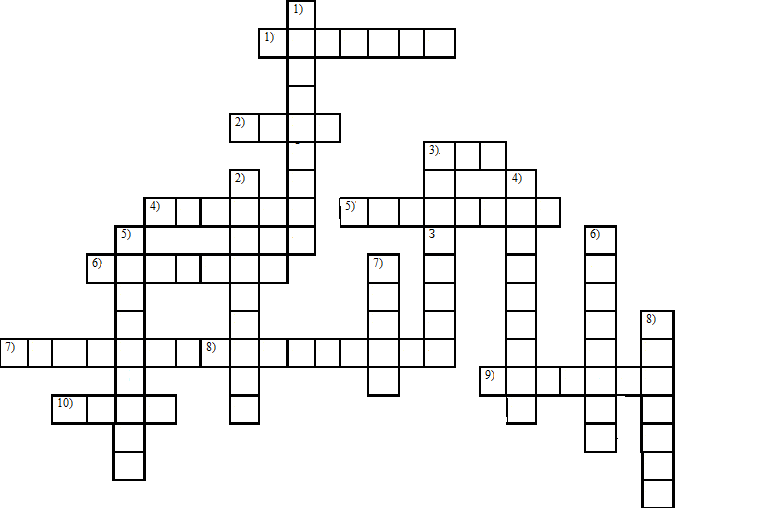 